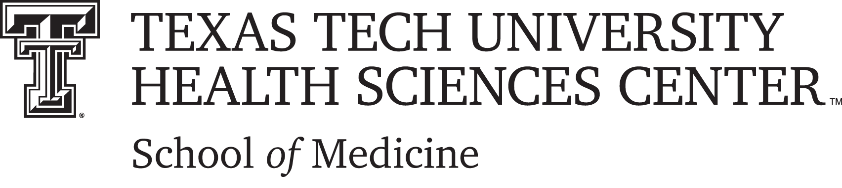 Post Tenure Peer ReviewComprehensive Performance Evaluation ReportName:Department:Campus:ConclusionsConclusionsArea Reviewed% EffortSatisfactoryRemediation neededTeaching Activity (a):Scholarship Activity (b):Clinical Service Activity (c):Academically-Related Public Service Activity (d):Basis for the Conclusions: 
Comments/Explanation on Areas Above by Letter) Basis for the Conclusions: 
Comments/Explanation on Areas Above by Letter) (a)(b)(c)(d)Outcome:SatisfactoryRemediation NeededRecommendations:
(required with either rating)Signature:Date:Post Tenure Peer Review Committee Chair